ПРОТОКОЛ № 13
заседания комиссии по делам несовершеннолетних и защите их прав
администрации Грозненского муниципального района19.12.2019 г. 11ч.	с. Толстой-Юрт	Конференц, залПрисутствовали:района;Орцуев С.М.	- заместитель начальника ОНД и ПР ГУМЧС России по Чеченской Республике, подполковник внутренней службы.Приглашенные:Закриев С.С.	- помощник прокурора Грозненского района;Приглашенные родители:	Абуева Айза Вахаевна,Адашев ХамзатОухатович,Алаев	Эльбек	Эмсатович,Алиханов	МаликМамедович,Альтемирова Зура	Вахидовна,Артаханова	ТамилаАбдуловна, Баймасханова	Милана	Абуалиевна,Басханов ЗелимханЗайндыевич,Болатбиев Салман Султанович, Болотмирзаева Разет Жамихажиевна,Воваригов	Усман	Пацаевич,Гостигов	АбдулвагапУсамович,Дакаева Зулихан Имэлиевна,Джамалдинова Лайла Ахмедовна, Джутханова Зарета Имрановна, Забаева Айна Гайбетовна,Забаева Зухра Исаевна,Зубайраев	Шамсуди	Арбиевич, Ибрагимова	ЛарисаХасановна,Идуева Зита Нурдиевна, Имурзаев Мохмад-Эмин Гайраевич, Исмаилов Бувайсар Доккаевич,Кайгаров Рамзан Шарудиевич, Кайгарова Луиза Алимхановна, Калиматова Залва Идрисовна, Лабазанов Абумуслим Якубович,Лабазанов Гурманайа Якупович, Максудов Герман Сайдцелимович, Махмадхаджиева Пару Магомедовна,Момуева Хедишт Дау доена, Му сайтов Анвар Мовлиевич, Садулаева Малика Салмановна, Сардалова Лилиана Нурдиновна, Солсаева Хеда Исаевна, Сусуров Муса Баудинович, Ташуева Айзази Абуевна, Тимиргириева Зулихан Шамильевна, Умхаев Данильбек Алаудинович, Уцаева Зулиха Вахаевна, Хайтаева Зарина Руслановна, Шаипов Иса Саид-Хамзатович,Шаитова Яха Усамовна, Эдилова Роза Махмудовна,Эльдаева Лариса Сайдаевна,Эскиева Хеда Ломалиевна, Юнусов Рамзан Вахитович, Ясакова Индира АбдурахмановнаПриглашенные несовершеннолетние: Абдулкаримов Аюб АлъвиевичПовестка дня:1 .Рассмотрение 48 дел об административных правонарушениях (1 час, по согласованию)Вопросы и ответы (по мере необходимости)2.Тема: Итоги деятельности по реализации Федерального закона №120 «Об основах системы профилактики безнадзорности и правонарушений несовершеннолетних» членами комиссии КДН и ЗП при администрации Грозненского муниципального района. (Отчеты всех служб)З.РазноеПо первому вопросу:Выступил: Абазов Альберт Саламуевич - Сегодня мы рассматриваем 48 дел об административных правонарушениях, все родители были оповещены, но не все явились на заседание.Выступил: Закриев С. С - помощник прокурора Грозненского района;- как следует из представленных доказательств в частности протокола об административном правонарушении и объяснения лица, в отношении которого ведется производство по делу об административном правонарушении: Абдулкаримова Аюба Альвиевича,Абуевой Айзы Вахаевны, Адашева Хамзата Оухатовича,Алаева Элъбека Эмсатовича, Алиханова Малика Мамедовича,Алътемировой Зуры Вахидовны,Артахановой Тамилы Абдуловны,Баймасхановой Миланы Абуалиевны,Басханова Зелимхана Зайндыевича,Болатбиева Салмана Султановича, Болотмирзаевой Разет Жамихажиевны,Воваригова Усмана Пацаевича,Гостигова Абдулвагапа Усамовича,Дакаевой Зулихан ИмэлиевныДжамалдиновой Лайлы Ахмедовны, Джутхановой Зареты Имрановны, Забаевой Айны Гайбетовны,Забаевой Зухры Исаевны,Зубайраева Шамсуди Арбиевича Ибрагимовой Ларисы Хасановны,Идуевой Зиты Нурдиевны, Имурзаева Мохмад-Эмина Гайраевича, Исмаилова Бувайсара Доккаевича,Кайгарова Рамзана Шарудиевича, Кайгаровой Луизы Алимхановны, Калиматовой Залвы Идрисовны, Лабазанова Абумуслима Якубовича, Лабазанова Гурманайа Якуповича, Максудова Германа Сайдцелимовича, Махмадхаджиевой Нару Магомедовны, Момуевой	Хедишт	Дау доены, Мусаипова	АнвараМовлиевича,Садулаевой Малики Салмановны, Сардаловой Лилианы Нурдиновны, Солсаевой Хеды Исаевны, Сусурова Мусы Баудиновича, Ташуевой Айзази Абуевны, Тимиргириевой Зулихан Шамильевны, Умхаева Данилъбека Алаудиновича, Уцаевой Зулихи Вахаевны, Хайтаевой Зарины Руслановны, Шаипова Исы Саид-Хамзатовича, Шаиповой Яхи Усамовны, Эдиловой Розы Махмудовны, Эльдаевой Ларисы Сайдаевны, Эскиевой Хеды Ломалиевны, Юнусова	Рамзана	Вахитовича, Исаковой	ИндирыАбдурахмановны - усматривается вина в совершении административного правонарушения, предусмотренного чЛ ст. 5.35 КоАП РФ. Полученные по делу доказательства являются законными и обоснованными;Решили по первому вопросу:в отношении:	Абуевой Айзы Вахаевны, Адашева ХамзатаОухатовича,Алаева Эльбека Эмсатовича, Алиханова Малика Мамедовича,Альтемировой Зуры Вахидовны,Артахановой Тамилы Абдуловны, Баймасхановой Миланы Абуалиевны,Басханова Зелимхана Зайндыевича,Болатбиева Салмана Султановича, Болотмирзаевой Разет Жамихажиевны,Воваригова Усмана Пацаевича,Гостигова Абдулвагапа У с амовича, Дакаевой Зулихан ИмэлиевныДжамалдиновой Лайлы Ахмедовны, Забаевой Айны Гайбетовны,Забаевой Зухры Исаевны,Зубайраева Шамсуди Арбиевича Ибрагимовой Ларисы Хасановны,Имурзаева Мохмад-Эмина Гайраевича,Кайгарова Рамзана Шарудиевича, Кайгаровой Луизы Алимхановны, Калиматовой Залвы Идрисовны, Лабазанова Абумуслима Якубовича, Лабазанова Гурманайа Якуповича, Махмадхаджиевой Нару Магомедовны, Момуевой Хедишт Даудовны, Мусаипова Анвара Мовлиевича, Садулаевой Малики Салмановны, Сардаловой Лилианы Нурдиновны, Солсаевой Хеды Исаевны, Сусурова Мусы Баудиновича, Ташуевой Айзази Абуевны,Умхаева Данилъбека Алаудиновича, Уцаевой Зулихи Вахаевны, Хайтаевой Зарины Руслановны, Шаипова Исы Саид- Хамзатовича, Шаиповой Яхи Усамовны, Эдиловой Розы Махмудовны, Эльдаевой Ларисы Сайдаевны, Эскиевой Хеды Ломалиевны, Юнусова Рамзана Вахитовича, Исаковой Индиры Абдурахмановны - вынесены предупреждения. (всего -42 )В отношении: Джутхановой Зареты Имрановны, Идуевой Зиты Нурдиевны, Эскиевой Хеди Ломалиевны - вынесены штрафы в размере 200 руб. (всего -3 )В отношении: Исмаилова Бувайсара Доккаевича Тимиргириевой Зулихан Шамильевны - вынесены штрафы в размере 500 руб. (всего -2 )В отношении: Абдулкаримова Аюба Альвиевича, - вынесен штраф в размере 5000 руб. (всего -1)По второму вопросу: Были заслушаны отчеты всех служб Грозненского муниципального района.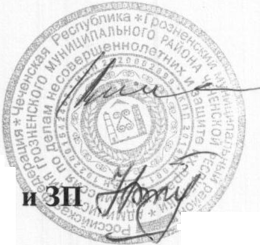 Зам председателя комиссии:- Абазов Альберт СаламуевичОтветственный секретарь:- Ненциева Римма ВахаевнаЧлены комиссии:- Джамалханов А.А.- начальник ПДН ОМВД по Грозненскому району;-Шахмурзаева М.М.- главный специалист отдела опеки и- Хамидов М. А.попечительства;- начальник отдела социальной, молодежной политики и спорта администрации Грозненского муниципального района;-Дидаев А.Д.-начальник полиции отдела МВД России по Грозненскому району- Халидов И. К.- ведущий специалист ЦЗН Г розненского района- Минкаилова Э. В.- юрисконсульт администрации Г розненского муниципального района- Мутакаев С.Х.- ведущий специалист -эксперт отдела патриотического воспитания молодежи Министерства ЧР по делам молодежи в Грозненском муниципальном районеМаликова А.М.Хатуев Р.С.Матаева Р.Э.начальник отдела культуры;зам. гл. врача ЦРБ, педиатр;старший специалист 1-го У О Грозненского муниципального района;- Саралиев И.С.- директор ГБУ «КЦСОН» Г розненского района;- Хакиева Д.О.- начальник ОТ и СР Г розненского